KOMISJA DO SPRAW SPOŁECZNYCH I FINANSÓW11-600 Węgorzewo, ul. 3 go – Maja 17 b, tel. 87 427-76-13, fax. 87 427-76-05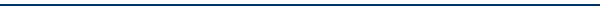 						     Węgorzewo, 18.05.2023 r. BR.0012.2.5.2023.KA											Na podstawie § 30 ust. 1 Statutu Powiatu Węgorzewskiego zwołuję w dniu 
24 maja 2023 r. (środa) o godz. 1430 posiedzenie Komisji do spraw Społecznych
i Finansów, które odbędzie się w Mazurskim Centrum Zdrowia Szpitalu Powiatowym 
w Węgorzewie Publicznym Zakładzie Opieki Zdrowotnej.Porządek obrad:Otwarcie posiedzenia.Przyjęcie porządku obrad.Zatwierdzenie protokołu z poprzedniego posiedzenia Komisji.Zapoznanie się z informacją Powiatowego Lekarza Weterynarii o działalności inspekcji weterynaryjnej na obszarze Powiatu Węgorzewskiego w 2022 roku. Zapoznanie się z oceną stanu sanitarnego na terenie powiatu za 2022 rok.Zapoznanie się z informacją o systemie finansowania i funkcjonowaniu MCZ SP PZOZ, 
w tym z bilansem szpitala za 2022 rok.Zapoznanie się z informacją o realizacji budżetu za I kwartał 2022 roku. Zaopiniowanie projektów uchwał Rady Powiatu.Wnioski i zapytania członków komisji i radnych.Zamknięcie posiedzenia.           Przewodniczący Komisji   do spraw Społecznych i Finansów             Eugeniusz Pieczul		        otrzymują:Pani Halina Faj- Przewodnicząca Rady Powiatu w WęgorzewieRadni Rady Powiatu w WęgorzewiePani Marzenna Supranowicz - Starosta WęgorzewskiPani Dorota Sakowska - Skarbnik Powiatu